J E D Á L N Y   L Í S T O K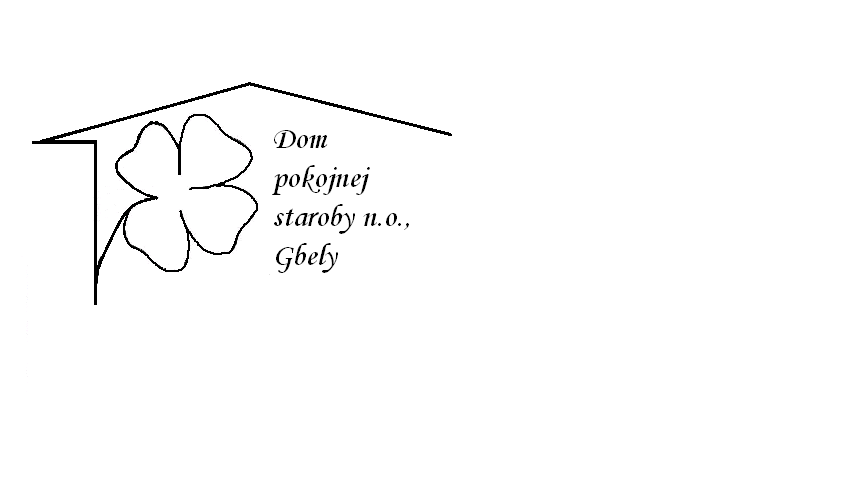 Od 06.6.2022     do 10.6.2022Pondelok   6.6.:   polievka – Zemiaková s cícerom 1,                                Kuracie prsia po gemersky, cestovina   1,3,7,Utorok        7.6.:   polievka –Hovädzia s drobkami 1,3,    Bravčový výpek, cesnaková omáčka ,knedľa,1.3,7, , Streda         8.6.:   polievka –Slepačia s niťovkami 1,3,                                Kurací rezeň vyprážaný ,varené zemiaky 1,3,7,Štvrtok         9.6.:   polievka – Karfiolová 1,     Belehradský rezeň ,dusená ryža1,  Piatok           10.6.:   polievka –Šampiňónová s drobkami1,3,                                 Zemiaková omáčka ,varené vajce, chlieb, 1,3,7,Kolektív zamestnancov Domu pokojnej staroby n. o., Gbely Vám praje ,,Dobrú chuť!“.Obedy sa prihlasujú do 13. hod.Zmena jedál vyhradená.Alergény:1-obilniny, 2-kôrovce, 3-vajcia, 4-ryby, 5-arašidy, 6-sojové zrná, 7-mlieko, 8-orechy, 9-zeler, 10- horčica, 11-sezamové semená, 12-kysličník siričitý a siričitany